FORMAT LAPORAN KEUANGANTemplate Laporan KeuanganSampul Muka: (Sesuai warna skim)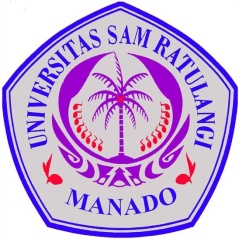 Keterangan: * Tulis skema penelitian (Riset Dasar Terapan Pemula Unsrat, Riset Dasar Unggulan Unsrat, Riset Terapan Unggulan Unsrat, Riset Pengembangan Unggulan Unsrat, Program Kemitraan MasyarakatSistimatika Laporan KeuanganRencana/Rincian Anggaran Belanja (RAB) PENELITIANRencana/Rincian Anggaran Belanja (RAB) PENGABDIANFormat Kuitansi Pembayaran Honorarium apabila dilakukan per orangContoh kuitansi Format Daftar Pembayaran Honorarium apabila dilakukan kolektif:Daftar nama penerimaan honorarium penunjang penelitiJudul: ……………………………..Sudah terima dari ketua peneliti honorarium seperti rinician berikut (contoh): Manado, Ketua Peneliti(……………..)Contoh Kwitansi: (satu kwitansi boleh gabung beberapa nota tanggal berbeda toko yg sama)Format Kuitansi pembelian bahan dengan nilai s/d  Rp 4.999.999,- (tanpa materai)Lampiran nota: 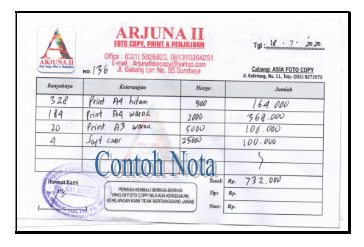 Format Kuitansi pembelian bahan dengan nilai s/d  Rp 5.000.000,- (bermaterai 10.000)KUITANSINomor                            : .....................................Sudah terima dari          : Kuasa Pengguna Anggaran Unsrat Banyaknya uang            : tujuh juta delapan ratus tujuh ribu lima ratus rupiahBuat Pembayaran         : belanja bahan dalam rangka kegiatan penelitian RTUU judul: ….. tahun 2022 tgl 4 Mei 2022 rincian bahan penelitian @ Rp 780.750 x 10 = Rp 7.807.500,- 								……………………2022Mengetahui/menyetujui                                                                          Yang menerimaKetua Peneliti/Pengabdi						materai 10.000ttd & cap tokoNama lengkap                                                                                         nama dan alamat/hpNIP ...................................Lampiran Nota: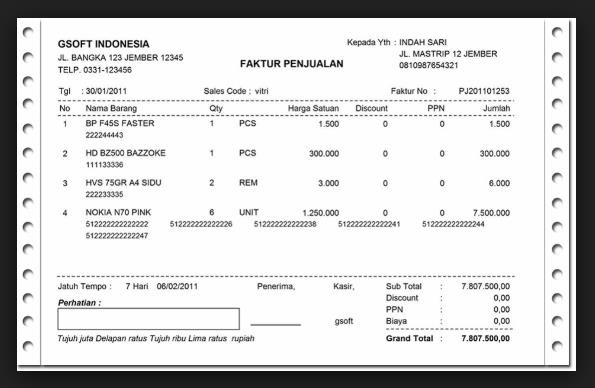 PENUTUPDemikian laporan keuangan ini dibuat.								Manado, ………….2022								Ketua Peneliti,								ttd	 							(………nama ……….)PENELITIANPENGABDIANHalaman Sampul: warna sesuai warna proposal skim; jilid lagban atau softcover 2 rangkap (1 asli 1 copy)Halaman Sampul: warna sesuai warna proposal skim; jilid lagban atau softcover 2 rangkap (1 asli 1 copy)Halaman: Surat Pernyataan Tanggung Jawab Belanja /SPTJB (Penelitian) bermaterai Rp. 10.000Rincian Pembiayaan Program Kemitraan Masyarakat/PKMHalaman Rincian Anggaran Belanja PenelitianHalaman selanjutnya: Bukti pengeluaran (nota/kwitansi/invoice) sesuai dengan kelompok biaya/belanja kemudian diurutkan sesuai tanggal pengeluaranHalaman selanjutnya: Bukti pengeluaran (nota/kwitansi/invoice) sesuai dengan kelompok biaya/belanja kemudian diurutkan sesuai tanggal pengeluaranHalaman penutup berisi tanda tangan ketua peneliti Halaman penutup berisi tanda tangan ketua peneliti No.KELOMPOKKOMPONENSATUANVOL HARGA TOTAL0IBahanATKPaket/unit0Bahan Penelitian (Habis Pakai)Paket/unit (di rinci)0Barang PersediaanPaket/unit (di rinci)0IIPengumpulan DataFGD Persiapan PenelitianPaket0HR Pembantu PenelitiOJ (org jam)     25,000 0HR Sekretariat/Administrasi penelitianOB (org bln)  300,000 0HR Petugas SurveiOR (org responden)        8,000 0TransportOK (org kali)0TiketOK0Uang harianOH0PenginapanOH0Uang harian rapat di dalam kantorOH0Uang harian rapat di luar kantorOH0Biaya konsumsiOK0HR Pembantu LapanganOH (org hari)      80,000 0IIISewa PeralatanPeralatan PenelitianUnit 0Kebun PercobaanUnit0Obyek PenelitianUnit0Ruang penunjang penelitianUnit0Transport penelitianOK0IVAnalisis DataHR Sekretariat/Administrasi penelitianOB0HR Pengolah DataPenelitian/ perekayasaan1,540,000 0Honorarium narasumberOK0Biaya analisis sampelUnit0TiketOK0Uang harianOH0Transport lokalOK0PenginapanOH0Biaya konsumsi rapatOH0VPelaporan, Luaran Wajib dan Luaran TambahanHR Sekretariat/Administrasi penelitiOB0Uang harian rapat di dalam kantorOH0Uang harian rapat di luar kantorOH0Biaya konsumsi rapatOH0Biaya seminar nasionalPaket0Biaya seminar internasionalPaket 0Biaya publikasi artikel di Jurnal nasionalPaket0Publikasi artikel di jurnal internasionalPaket0Luaran KI (Paten, hak cipta, dll)Paket0Biaya luaran iptek lainnya (purwarupa, TTG, dll)Paket0Biaya pembuatan dokumen uji produkPaket0Biaya penyusunan buku termasuk book chapterPaket0 TOTAL 0No.KELOMPOKKOMPONENSATUANVOLHARGATOTALIBahanATK0Bahan Pelaksanaan Pengabdian0Barang Persediaan0IIPengumpulan DataFGD Persiapan Pelaksanaan Pengabdian0HR Pembantu Pelaksana PengabdianOJ (org jam)      25,000 0HR Sekretariat/Administrasi pelaksanaan PengabdianOB (org bln)    300,000 0HR Petugas Survei Lokasi Pelaksana PengabdianOR (org responden)        8,000 0Honorarium narasumber0Transport0Tiket0Uang harian0Penginapan0Uang harian rapat di dalam kantor0Uang harian rapat di luar kantor0Biaya konsumsi0HR Pembantu LapanganOH (org hari)      80,000 0IIISewa PeralatanPeralatan Pelaksanaan Pengabdian0Obyek Pelaksanaan Pengabdian0Ruang Penunjang Pelaksana Pengabdian0Transport Pelaksanaan Pengabdian0IVAnalisis Data (Capaian Paska Pelaksanaan PengabdianHR Sekretariat/Administrasi pelaksanaan PengabdianOB (org bln) 300,0000HR Pengolah Data Capaian Paska Pelaksanaan Pengabdian0Honorarium narasumber0Biaya sampel produk pengabdian0Tiket0Uang harian0Transport lokal0Penginapan0Biaya konsumsi rapat0VPelaporan, Luaran Wajib dan Luaran TambahanHR Sekretariat/Administrasi pelaksanaan Pengabdian0Uang harian rapat di dalam kantor0Uang harian rapat di luar kantor0Biaya konsumsi rapat0Biaya seminar nasional0Biaya seminar internasional dalam negeri0Biaya publikasi artikel di Jurnal nasional0Publikasi artikel di jurnal internasional0Luaran KI (Paten, hak cipta, dll)0Biaya luaran iptek lainnya (purwarupa, TTG, dll)0Biaya pembuatan Video0Biaya publikasi di media massa0Biaya penyusunan buku termasuk book chapter0TOTAL0NoNamaKetGolJumlah HonorPajak PPhJumlah diterimaNPWPTTD1NNPengolah dataII800000-800000-2NNSurveyorII800000-800000-3NNAdminIII1540000770001463000123456Jumlah31400003063000Terbilang: tiga juta serratus empat belas ribuTerbilang: tiga juta serratus empat belas ribuTerbilang: tiga juta serratus empat belas ribuTerbilang: tiga juta serratus empat belas ribuTerbilang: tiga juta serratus empat belas ribuTerbilang: tiga juta serratus empat belas ribuTerbilang: tiga juta serratus empat belas ribuTerbilang: tiga juta serratus empat belas ribuJumlah Rp. 7.807.500